PROTESTANTSE  -  GEMEENTE  -  HUISSEN
               Zondag 9 december 2018  –   2e zondag van Advent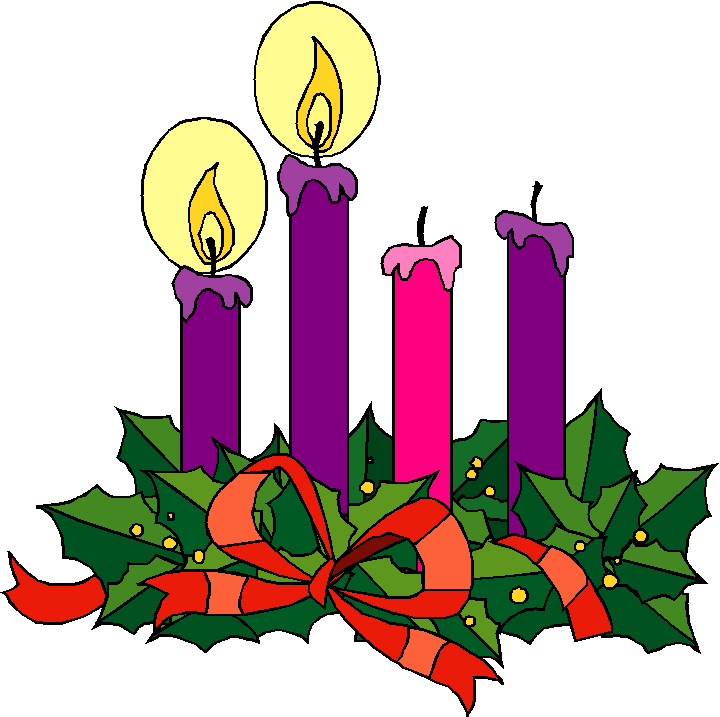 Voorganger          :  Ds. Theo A.R. de Zwart (Arnhem)
	Organist	  :   Dhr. Paul Ballhaus 
 				     V O O R B E R E I D I N G 
 
In de Adventstijd is het stil in de kerk; er is geen orgelspel 

De klok luidt 

Woord van welkom (ouderling/diaken)

Gebed (ouderling/diaken) God,
we zijn bij elkaar
op zoek naar stilte
naar leven en liefde
naar onszelf
naar UGOD 
LAAT UW LICHT OVER ONS OPGAAN
WEES VOOR ONS LIEFDE DIE BLIJFTDe twee kaarsen worden aangestoken (ouderling/diaken) 
We zingen als drempellied Lied 297:  voorganger spreekt tekst, refrein gezongen door gemeente                                    (gemeente gaat staan)Begroeting (Voorbeeld!)v: 	Onze hulp is in de Naam van de Heer    a:	SCHEPPER EN BEHOEDER VAN ALLE LEVENv:	God, bij mensen wilt U wonena:	DAT WIJ U ONTVANGEN ZULLENv:	Wij groeten elkaar a:	IN DE NAAM VAN DE VADER, DE ZOON 	EN DE HEILIGE GEEST. AMEN.Zingen:  Psalm 91: 1 en 5 ‘Heil hem wien God een plaats bereidt’ 
                                 (gemeente gaat zitten)Aansteken adventskaars + kaarsenlied (melodie lied 444)

  (als ze er zijn: we vragen een kind de kaarsen aan te steken. Het tweede coupletje kan gezegd worden, maar we 
  kunnen  ook samen zingen terwijl een kind de Kaarsen aansteekt. Ook iemand anders kan de kaars aansteken / iets 
  zeggen – daarna zingen we beide coupletten) 

 	Een wereld vol van donkerwacht op een spoor van licht.Vanuit de hemel vonkt ereen ster, een goed bericht.Wij zoeken naar een teken,een spoor van hoop, een kind.Het licht dat wij ontstekenzegt: hoor, wie zoekt, die vindt.Kyrie-gebed : Lied 367dH E T   W O O R D Gebed

Lezingen: Maleachi 3,1-4 & Lucas 3,1-6 ‘Het optreden van Johannes’ Acclamatie na de lezing : Lied 25C   drie of vier mensen worden gevraagd de strofen te zingen, gemeente zingt refreinOverweging ‘Effen de weg’ Muziek of Lied: Psalm 103c: 1, 3 en 5 ‘Loof de koning, heel mijn leven’T O E W I J D I N GGebeden –  stil gebed – Onze Vader 
  met als acclamatie Lied 368BCollecteZ E N D I N G   E N   Z E G E N  Vredesgroet Slotlied: 473: 1, 2 en 3 ‘Er is een roos ontloken’ ZegenbedeDat onze handen zich blijven openen voor God, voor elkaar, dat onze voeten in deze adventsdagende lieflijke weg van vrede gaan met elkaar dat onze tong de woorden vindt die helen en vertroosten, in zorg om elkaar, en dat in ons Gods licht niet dooft, daartoe zegene ons de Eeuwige, alle dagen van ons leven,   AMEN